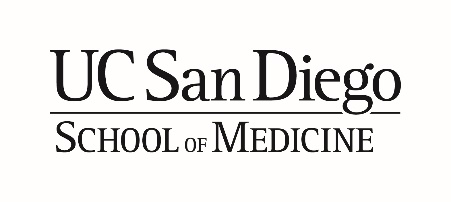 Stein Institute for Research on Aginghigh school summer training in aging research (hs star)Student ApplicationRequirements for a Completed Application:Completely fill out this 2-page Student ApplicationInclude a Personal Statement as described on the second page of this documentContact your high school office to request a copy of your Transcript(s) Contact a teacher who is familiar with your academic work to request completion of the Student Evaluation Form, found on our website. 
Your teacher must fax or email the form directly to the programAll materials are required for your application to be considered and must be received 
no later than April 10th, 2020.Forward application materials to: Paula Smith
Center for Healthy Aging
9500 Gilman Drive, # 0664La Jolla, CA  92093-0664email: healthyaging@health.ucsd.eduphone: 858-534-5475
fax: 858-534-5475PERSONAL INFORMATION First Name: ___________________________	Last Name:  ___________________________Phone: ___________________________		Email:  ___________________________Gender:	 Male	 Female		Date of Birth: ___________________________Name of Parent/Guardian:		______________________________________________	Are either Parents/Guardians graduates of a four-year college or university?	 Yes			 NoEthnicity:	 Hispanic/Latino (please specify) ___________________________			 Not Hispanic/LatinoRace:		 American Indian or Alaska Native			 Native Hawaiian or other Pacific Islander			 Asian (please specify) ___________________________			 Black or African American			 Other (please specify) ___________________________SCHOOL INFORMATIONCurrent High School:							Current Grade Level:  		 Current GPA:      If you are a senior, what school will you attend next Fall?  Anticipated major in college or university:  _____________________________________________Do you plan to apply for graduate school?   yes     no     undecidedDo you plan to attend medical school, dental school, nursing school, physical therapy school, or another health care program?   yes    no
	If yes, do you have a school in mind?  ______________________________________________
ACTIVITIESList any prior research experience you have participated in at UCSD or another institution:List your extracurricular activities, hobbies, interests, awards and honors you have received:List your community outreach activities:PERSONAL STATEMENTOn a separate document (2.0pt line spacing, 12 point font, maximum 2 pages), briefly describe your long-term professional goalsyour interest and/or experience in aging research or an aging-related fieldany hardships you have experienced that have impacted your academic development and how you resolved such hardshipsAGREEMENTBy selecting “yes” below, I certify that the information submitted in this application is complete and correct to the best of my knowledge. I understand that to make a false or fraudulent statement, whether by inclusion or omission, within this application may result in denial of admission or dismissal from program if accepted. If admitted, I hereby agree to abide by the policies and the rules and regulations of the High School Summer Training on Aging Research Program.    yes		  no					Date certified: ___________________________InstitutionName of labName of projectStart date(mm/dd/yy)End dated (mm/dd/yy)1. 2. 3. 4. Total # of hrsActivity nameStart date(mm/dd/yy)End dated (mm/dd/yy)